AGENDA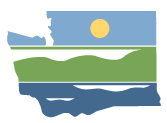 Resource Damage Assessment (RDA) Committee Regular Meeting | 9:00 a.m.-12:00 p.m. | committee website Committee Chair: Geoff Baran (geoff.baran@ecy.wa.gov)Welcome and Intro to WebEx9:00 a.m. | 10 minutes | BaranApproval of February 2021 Meeting Minutes9:10 a.m. | 5 minutes | Baran | DecisionNew BusinessERTS# 694576 R&P Logistics9:15 a.m. | 15 minutes | Baran | DecisionHandout: ERTS# 694576 R&P Logistics spill summaryIncident ReviewDiscussionVoteERTS# 703850 P/C Tonic9:30 a.m. | 15 minutes | Baran | DecisionHandout: ERTS# 703850 P/C Tonic spill summaryIncident ReviewDiscussionVoteERTS# 703911 F/V Terry F9:45 a.m. | 15 minutes | Baran | DecisionHandout: ERTS# 703911 F/V Terry F spill summaryIncident ReviewDiscussionVoteERTS# 704339 P/C Quiet Time10:00 a.m. | 15 minutes | Baran | DecisionHandout: ERTS# 704339 P/C Quiet Time spill summaryIncident ReviewDiscussionVoteOld BusinessERTS# 658894 Winlock Warehouse Fire10:15 a.m. | 20 minutes | Baran | DecisionDamage assessment comparisonAnnouncementsSpills Coastal Protection Fund 2021 Update10:25 a.m. | 5 minutes | AllAdjournment10:30 a.m. | 5 minutes | BaranNext meeting –  9:00 a.m. to 12:00 p.m., WebExLocationVirtual (WebEx)Meeting LinkMeeting number: 177 845 3450Join by phone (if not using computer audio): 415-655-0001WebEx HelpAccess code: 177 845 3450HandoutsERTS# 694576 R&P Logistics spill summaryERTS# 703850 P/C Tonic spill summaryERTS# 703911 F/V Terry F spill summaryERTS# 704339 P/C Quiet Time spill summary